У  К  Р А  Ї  Н  А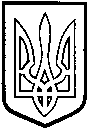 ТОМАШПІЛЬСЬКА РАЙОННА РАДАВ І Н Н И Ц Ь К О Ї  О Б Л А С Т ІРІШЕННЯ №504від 20 грудня 2018 року					        33 сесія 7 скликанняПро зміни до структури та чисельності виконавчого апарату районної радиВідповідно до пункту 4 частини 1 статті 43 Закону України «Про місцеве самоврядування в Україні», районна рада ВИРІШИЛА:1. Внести наступні зміни до структури та чисельності виконавчого апарату районної ради:2. Контроль за виконанням цього рішення покласти на голову районної ради. Голова районної ради						Д.Коритчук№ п/пНазва структурного підрозділу та посадКількістьштатних одиницьФінансово-господарський відділФінансово-господарський відділФінансово-господарський відділ15Сторож1Разом15